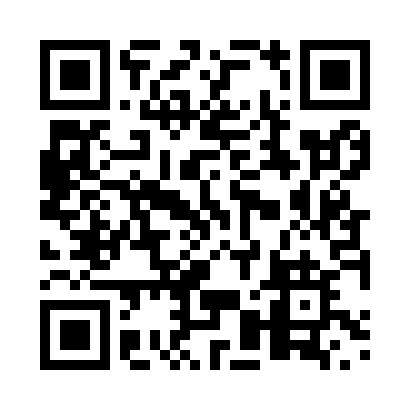 Prayer times for The Bluff, New Brunswick, CanadaMon 1 Apr 2024 - Tue 30 Apr 2024High Latitude Method: Angle Based RulePrayer Calculation Method: Islamic Society of North AmericaAsar Calculation Method: HanafiPrayer times provided by https://www.salahtimes.comDateDayFajrSunriseDhuhrAsrMaghribIsha1Mon5:316:571:225:517:479:132Tue5:296:551:215:527:499:153Wed5:276:531:215:537:509:164Thu5:256:511:215:547:519:185Fri5:236:491:215:557:539:196Sat5:206:471:205:557:549:217Sun5:186:451:205:567:559:238Mon5:166:431:205:577:579:249Tue5:146:421:195:587:589:2610Wed5:126:401:195:597:599:2811Thu5:096:381:196:008:019:2912Fri5:076:361:196:018:029:3113Sat5:056:341:186:028:039:3314Sun5:036:321:186:038:059:3515Mon5:016:301:186:048:069:3616Tue4:586:291:186:048:079:3817Wed4:566:271:176:058:099:4018Thu4:546:251:176:068:109:4219Fri4:526:231:176:078:119:4320Sat4:506:221:176:088:139:4521Sun4:476:201:176:098:149:4722Mon4:456:181:166:098:159:4923Tue4:436:161:166:108:179:5124Wed4:416:151:166:118:189:5225Thu4:396:131:166:128:199:5426Fri4:376:111:166:138:219:5627Sat4:346:101:166:148:229:5828Sun4:326:081:156:148:2310:0029Mon4:306:071:156:158:2510:0230Tue4:286:051:156:168:2610:03